Top of FormOEI Vendor Day- March 14, 2012 https://www.surveymonkey.com/s/VendorDay
Thank you for attending the U.S. Environmental Protection Agency's Office of Environmental Information Vendor Day. Please take a moment to fill out the short evaluation form so that we may improve future Vendor Day events. Thank you!1. Please rate the ease of the registration process:2. Which agenda topics did you find useful?3. How valuable was the meeting for making new business contacts?4. Overall, did you find the event worthwhile?5. Would you plan to attend again? 6. If you have any other feedback on the OEI Vendor Day, please provide it here:Powered by SurveyMonkey 
Create your own free online survey now! Bottom of FormPlease rate the ease of the registration process:   Very Easy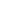 EasyNeutralDifficultVery DifficultNo OpinionFeedback regarding the registration processVery UsefulUsefulNeutralNot Very UsefulDid not attend this sessiona. Overviews by senior officials (Malcolm Jackson, John Bashista and Jeanette Brown)b. Introductions and overview by OEI senior managersc. Roundtable discussiond. Afternoon breakout session meetings with contract officers, program managers, and current EPA contractorsHow valuable was the meeting for making new business contacts?   Extremely ValuableVery ValuableNeutralSomewhat Not ValuableNot At All ValuableNo Opinion YesNoYesNo